 01 апреля .                                                № 8	                                      пос.Шарнут«Об утверждении промежуточного ликвидационного баланса муниципального учреждения культуры «Социально-культурный центр Шарнутовского сельского муниципального образования Республики Калмыкия»    Руководствуясь статьей 63 Гражданского кодекса Российской Федерации, на основании постановления администрации Шарнутовского сельского муниципального образования Республики Калмыкия № 36 от 18 декабря . «О ликвидации муниципального учреждения культуры «Социально-культурный центр Шарнутовского сельского муниципального образования Республики Калмыкия», в целях завершения ликвидации муниципального учреждения культуры «Социально-культурный центр Шарнутовского сельского муниципального образования Республики Калмыкия»  постановляю:1.Утвердить промежуточный ликвидационный баланс муниципального учреждения культуры «Социально-культурный центр Шарнутовского сельского муниципального образования Республики Калмыкия», согласно приложению.  2. Председателю ликвидационной комиссии Бадминовой В.Б. обеспечить внесение записи о ликвидации муниципального учреждения культуры «Социально-культурный центр Шарнутовского сельского муниципального образования Республики Калмыкия» в государственный реестр юридических лиц.3. Контроль исполнения настоящего постановления оставляю за собой.Глава  Шарнутовского сельского	муниципального образования	Республики Калмыкия (ахлачи):                                      ___________    Фомина Н.В. ПОСТАНОВЛЕНИЕ ГЛАВЫ АДМИНИСТРАЦИИ ШАРНУТОВСКОГО  СЕЛЬСКОГО МУНИЦИПАЛЬНОГО ОБРАЗОВАНИЯ РЕСПУБЛИКИ КАЛМЫКИЯ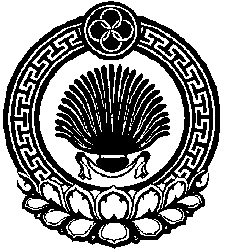                 ХАЛЬМГ ТАНhЧИН               ШАРНУТ  СЕЛЕНАМУНИЦИПАЛЬН БУРДЭЦИН  АДМИНИСТРАЦИН ТОЛhАЧИН ТОГТАВР